Име и презиме:_____________________________________ Велико слово у писању имена народа1. Поред назива државе напиши име народа.Грчка     ________________          Канада________________Мароко    _________________    Немачка   ________________ Бразил     _________________    Кина ____________________ 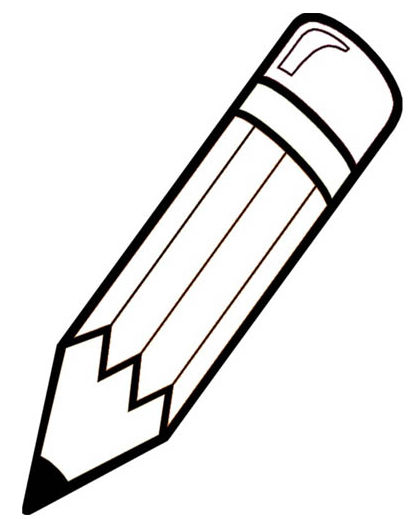 2. Попуни поља као у примеру.Италија    -             Италијан                       ИталијанкаФранцуска -      _____________             ________________Шведска -        ____________               ________________Јапан -              _____________               ________________3. Напиши како се зове:а) становник Естоније     __________________________б) становница Португалије_________________________в)  становница Чешке        __________________________г) становник Индије    __________________________Име и презиме:_____________________________________ Велико слово у писању имена народа1. Поред назива државе напиши име народа.Грчка     ________________          Канада________________Мароко    _________________    Немачка   ________________ Бразил     _________________    Кина ____________________ 2. Попуни поља као у примеру.Италија    -             Италијан                       ИталијанкаФранцуска -      _____________             ________________Шведска -        ____________               ________________Јапан -              _____________               ________________3. Напиши како се зове:а) становник Естоније     __________________________б) становница Португалије_________________________в)  становница Чешке        __________________________г) становник Индије    __________________________Име и презиме:_____________________________________ Велико слово у писању имена народа1. Поред назива државе напиши име народа.Грчка     ________________          Канада________________Мароко    _________________    Немачка   ________________ Бразил     _________________    Кина ____________________ 2. Попуни поља као у примеру.Италија    -             Италијан                       ИталијанкаФранцуска -      _____________             ________________Шведска -        ____________               ________________Јапан -              _____________               ________________3. Напиши како се зове:а) становник Естоније     __________________________б) становница Португалије_________________________в)  становница Чешке        __________________________г) становник Индије          __________________________Име и презиме:_____________________________________ Велико слово у писању имена народа1. Поред назива државе напиши име народа.Грчка     ________________          Канада________________Мароко    _________________    Немачка   ________________ Бразил     _________________    Кина ____________________ 2. Попуни поља као у примеру.Италија    -             Италијан                       ИталијанкаФранцуска -      _____________             ________________Шведска -        ____________               ________________Јапан -              _____________               ________________3. Напиши како се зове:а) становник Естоније     __________________________б) становница Португалије_________________________в)  становница Чешке        __________________________г) становник Индије            __________________________